BİGEP PROJESİ KAPSAMINDA YAPACAĞI AYLIK RAPOR FORMU                                                                                                                                                        1. Rapor                                                                                                                                                NİSANAÇIKLAMA: Bu form her ay  için  ayrı ayrı doldurulacak, Bigep Projesi komisyonuna teslim edilerek  kurum idaresine verilecektir.Din Kültürü ve Ahlak Bilgisi Zümre ÖğretmenleriKemal ERDİNÇ            Rana ARNAVUT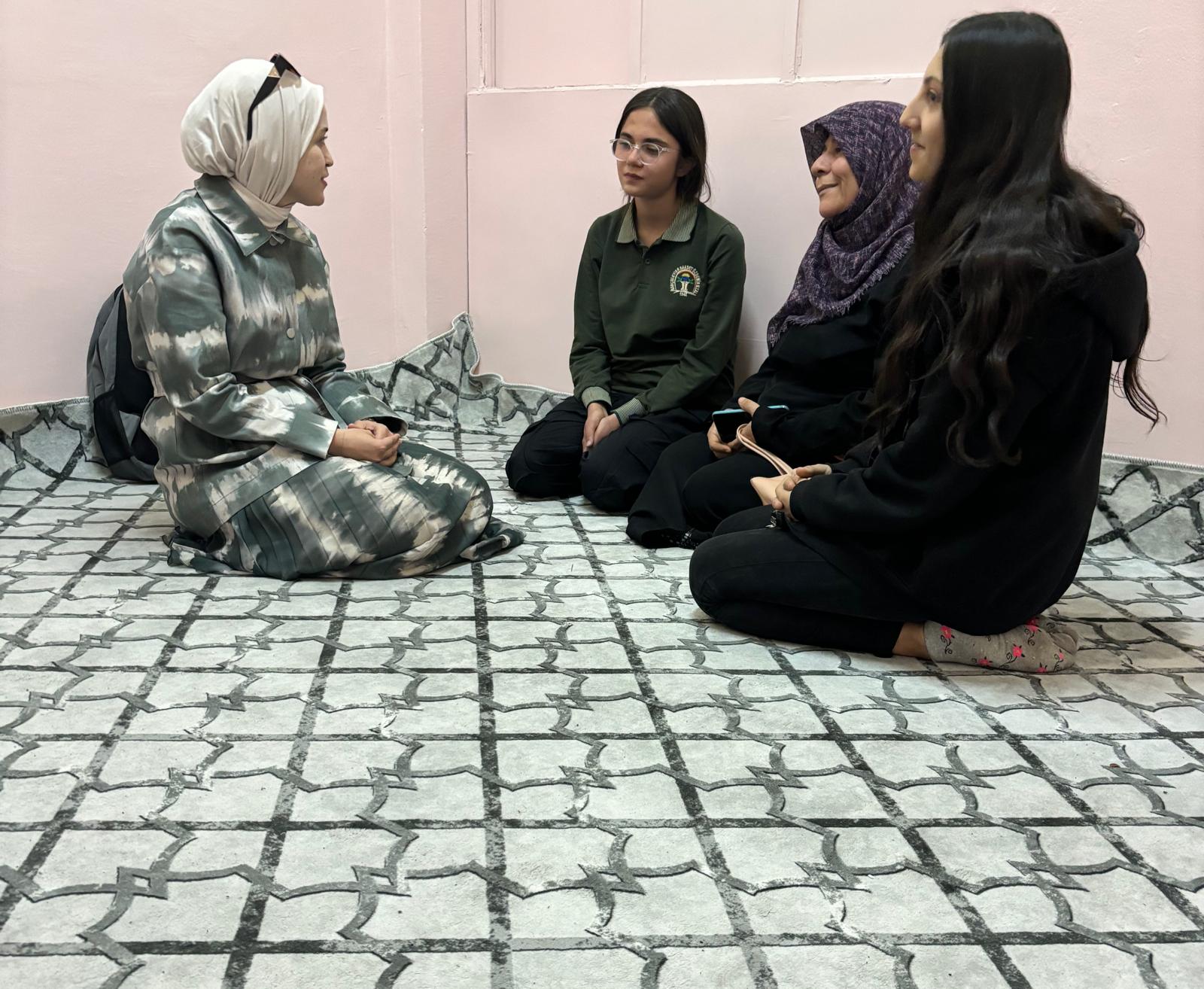 BAHÇELİEVLER SAADET ÖZDEMİR MESLEKİ VE TEKNİK ANADOLU LİSESİ MÜDÜRLÜĞÜNE						                       ŞANLIURFA	Okul/Kurumumuz Din Kültürü ve Ahlak Bilgisi zümresi olarak Başarıyı iyileştirme geliştirme projesi kapsamında Nisan ayı yapmış olduğumuz bir aylık faaliyetle ilgili hususlar aşağıda belirtilmiştir.	Bilgilerinizi ve gereğini arz ederim.	Okul/Kurumumuz Din Kültürü ve Ahlak Bilgisi zümresi olarak Nisan ayı başarıyı iyileştirme geliştirme projesi kapsamında Dinimizin yaşlılara verdiği değeri ifade etmek anlamında, Peygamberimiz (S.A.V.)“ Küçüğüne merhamet etmeyen, büyüğüne saygı göstermeyen bizden değildir ”Hadisi şerifi gereğince bir yaşlı teyze ziyaret edilerek öğrencilerde bu anlamda bilinç oluşturulmak amaçlanmıştır.  